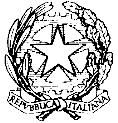 Ministero dell'Istruzione e del MeritoUFFICIO SCOLASTICO REGIONALE PER SCUOLA SECONDARIA DI I GRADO TITO LIVIO LARGO FERRANDINA A CHIAIA 3 - 80121 NAPOLI (NA) Tel. 081400485  Fax. 081400485  - Codice Fiscale: 80033420631 Codice Meccanografico: NAMM04900VE-mail namm04900v@istruzione.it                                                                                                       ALLEGATO B Verbale riunione per Disciplina                                                                        VERBALE  Il giorno __________________________alle ore _____________, regolarmente convocato dal Dirigente Scolastico, si riunisce nei locali della Scuola Secondaria di I grado Tito Livio il Gruppo di lavoro disciplinare di _________________per trattare il seguente o.d.g:Insediamento  e nomina del segretario verbalizzante………………………………………………………………………………………………………………………………………………………………………………………………………………………………………………………………………………………………………………………………………………………………………………………………………………………………………………………………………………Predisposizione delle prove comuni disciplinari  finali per le classi prime, seconde e terze come da Piano di Miglioramento………………………………………………………………………………………………………………………………………………………………………………………………………………………………………………………………………………………………………………………………………………………………………………………………………………………………………………………………………………Proposte per l’adozione dei libri di testo A.S.  2023/24………………………………………………………………………………………………………………………………………………………………………………………………………………………………………………………………………………………………………………………………………………………………………………………………………………………………………………………………………………Varie ed eventuali…………………………………………………………………………………………………………………………………………………………Letto, approvato e sottoscritto, la riunione si conclude alle ore………………Il Referente                                                                                   Il Segretario